Oak Grove Summer 2024 Camp Registration Form: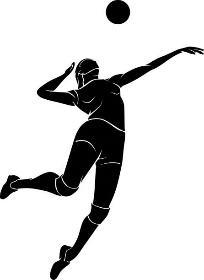 Student Name                                                                Current Grade            .Address                                                                                                                                           .Position                                                                     . Shirt Size (circle): Youth: XS  S  M  L  XL								            Adult: XS  S  M  L  XLPlease mark a box below, indicating which camp your daughter will attend.Parent/Guardian Info:1st Parent/Guardian Name                                                             Cell Phone                            	                .Place of Work                                                                           Work Phone                                                     .2nd Parent/Guardian Name                                                          Cell Phone                                                 .Place of Work                                                                       Work Phone                                                     .Emergency Contact                                                        Relationship                                                          .Phone Number                                                      .  All camps will be located at Oak Grove North Campus in the Darwin Gorder Gymnasium, located at 124 N Terrance N, Fargo, ND 58102. To ensure your daughter will receive a camp t-shirt, please have registration/payment sent by June 3rd. Please mail the registration/payment to Mikaela Hestdalen – 101 25th Ave N. Fargo, ND 58102.  Due to NDHSAA regulations, checks must be made payable to Mikaela Hestdalen. I hereby acknowledge the health of my daughter to be ready for vigorous volleyball activity. I authorize the camp staff to secure any emergency treatment deemed necessary and that I hereby release camp coaches and Oak Grove Lutheran School from all claims on account of any injuries that may be sustained by my daughter while attending the Summer Volleyball Camp 2024. Parent/Guardian Signature                                                                                               Date                        .Coach Contact Info: Mikaela Hestdalen Cell: (612)-590-9787 (Please email me with any questions) Personal Email: Mikaelapurnell15@gmail.com